БОЙОРОК                                                                                        РАСПОРЯЖЕНИЕ          05 ноябрь 2018 йыл                                                № 41                              05 ноября 2018 год            Яны Ергэн ауылы                                                                                        село Новый ЗирганО действии работников  при обнаружении пожара»	Во исполнении требований правил пожарной безопасности 01-03 в РФ, в целях соблюдения противопожарного режима в администрации сельского поселения Новозирганский сельсовет муниципального района Хайбуллинский район Республики Башкортостан	распоряжаюсь:В случае обнаружения пожара или признаков горения (задымление, запах гари, повышение температуры и т. д.) немедленно сообщить об этом по телефону «01» в пожарную охрану (при этом необходимо назвать адрес объекта, место возникновения пожара, а также сообщить свою фамилию).Принять меры по эвакуации людей и сохранности материальных ценностей.До прибытия пожарных подразделений организовать тушение пожара первичными средствами пожаротушения (огнетушителями).Организовать встречу подразделений пожарной охраны и оказать помощь в выборе кратчайшего пути для подъезда к очагу пожара.По прибытии пожарного подразделения проинформировать пожарных о ходе тушения пожара, о конструктивных и технологических особенностях объекта, прилегающих строений и сооружений, количестве и пожароопасных свойствах хранимых и применяемых веществ и  материалов.Ответственность за исполнение данного приказа возложить на  управляющую делами Аралбаеву Р.Р.Глава сельского поселенияНовозирганский сельсовет                                                                                         Х.М.Шарипов     Башкортостан Республикаһының Хәйбулла районы муниципаль районының Яңы Ергән ауыл советыауыл биләмәһе хакимиәте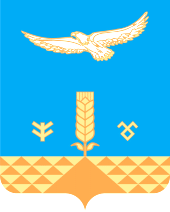 Администрация сельского поселения Новозирганский сельсоветмуниципального районаХайбуллинский районРеспублики Башкортостан